Supplementary material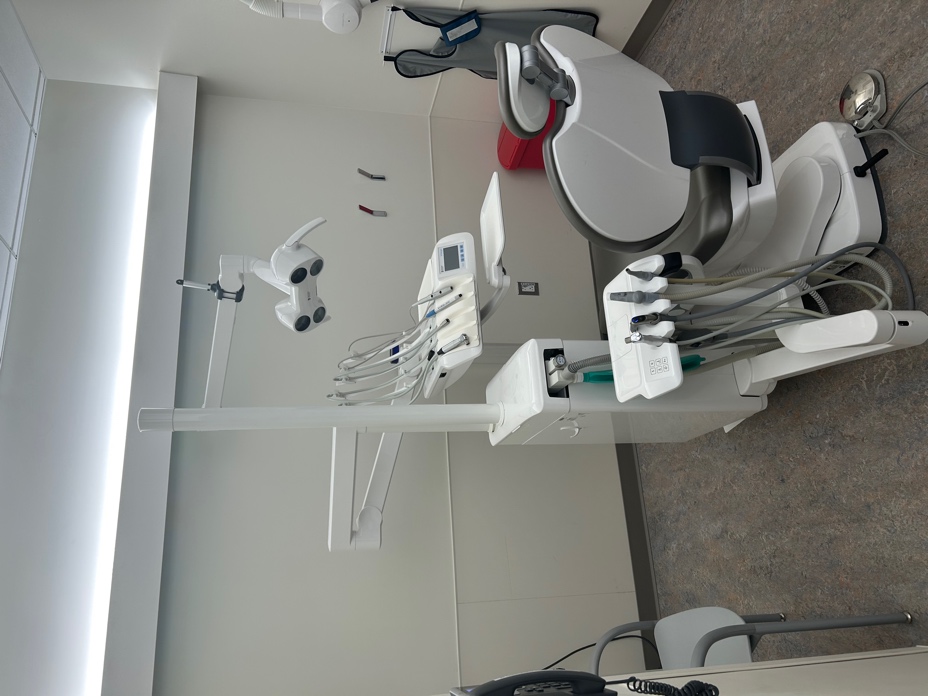 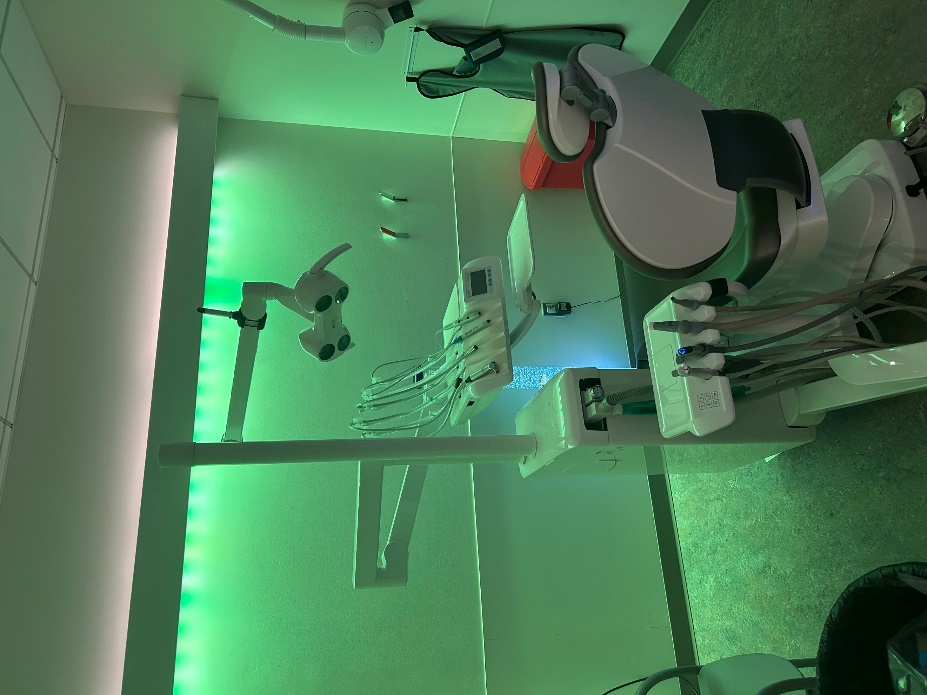 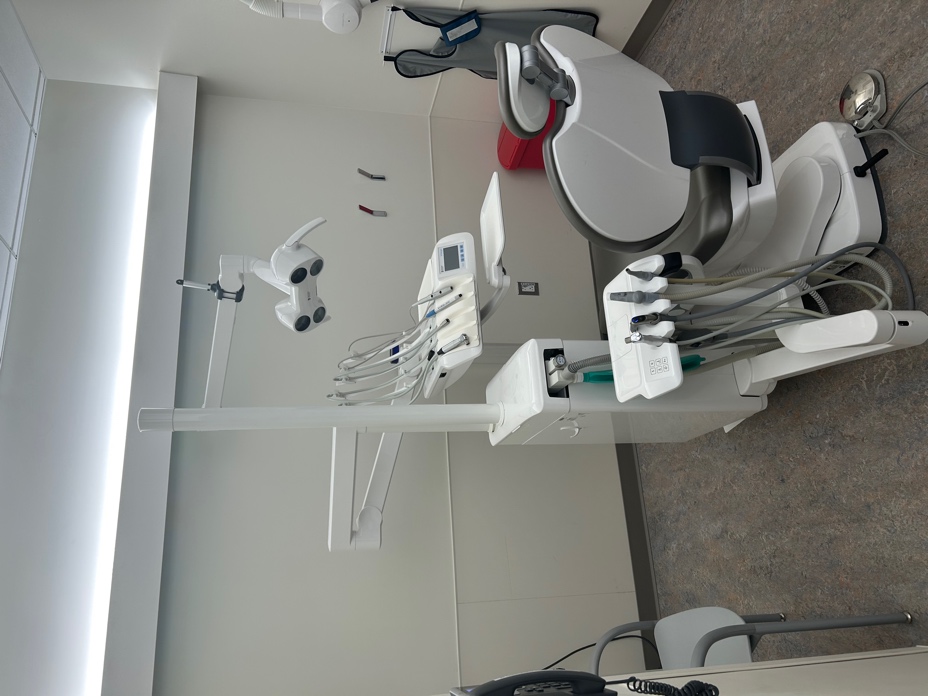 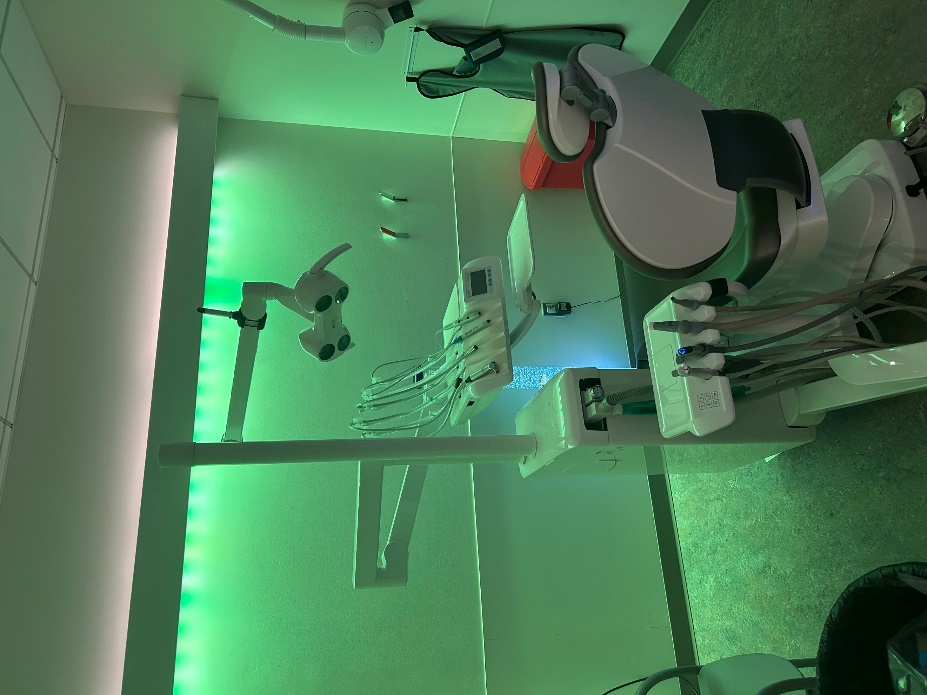 Supplementary Fig. 1. Control versus treatment conditions. (A) shows the control (standard white light-exposed operatory) and (B) shows the treatment (green light-exposed operatory) settings in which all participants received a dental prophylaxis three months apart. Supplementary Table 1. Mean values for heart rate and concentration of salivary cortisol and alpha amylase in all participants at the beginning (i.e., pre- dental prophylaxis) and end (i.e., post- dental prophylaxis) of each visit.1Mean (SD).2Two-way repeated measures ANOVA, treatment × time.Supplementary Table 2. Median values for behavior, anxiety, and pain scores assessed in all participants in both the control (i.e., white light-exposed dental operatory) and treatment (i.e., green light-exposed dental operatory) conditions. 1Median (95% confidence interval).2 Wilcoxon matched-pairs signed rank test.ControlControlTreatmentTreatmentMean differenceMean differencep-value2p-value2p-value2Pre1Post1Post1Post1ControlTreatmentTreatmentTimeInteractionHeart rate (BPM)94.2 (14.5)89.3 (18.5)92.5 (17.5)96.0 (16.9)−4.8 (22.3)3.5 (20.4)0.41320.88470.3461Salivary cortisol (ng/mL)2.6 (1.8)3.0 (2.2)2.8 (2.4)3.3 (2.7)0.4 (1.0)0.5 (2.2)0.66670.20100.8897Salivary AMY1 (µg/mL)4.1 (1.5)4.8 (2.7)4.5 (1.9)5.4 (2.3)0.7 (2.2)0.9 (2.4)0.19140.20530.7793Control N = 121Treatment N = 121Difference1p-value2Frankl behavior rating scale2.5(1.9, 2.8)3.0(2.2, 3.4)1(0.0, 1.0)0.1797Venham behavior rating scale1.0(0.9, 2.8)1.0(0.5, 2.2)0(−0.9, −0.07)0.0625Venham anxiety rating scale2.0(0.8, 2.7)1.0(0.6, 2.1)−1(−1.4, 0.5)0.3066Revised-face, legs, activity, cry, consolability scale0.60 (0.3,1.0)0.30 (0.1,0.8)−0.3(−0.5, 0.07)0.1650Faces pain scale-revised0.0(−0.3, 2.3)0.0(−0.2, 0.5)0(−2.1, 0.4)0.5000